ГОСУДАРСТВЕННОЕ АВТОНОМНОЕ УЧРЕЖДЕНИЕ
ЯРОСЛАВСКОЙ ОБЛАСТИ 
«ИНФОРМАЦИОННОЕ АГЕНТСТВО «ВЕРХНЯЯ ВОЛГА»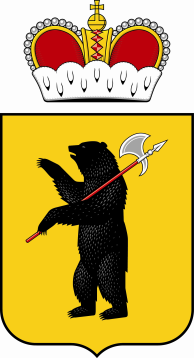 150000, г. Ярославль, ул. Собинова, д.1. E-mail: zakazchik@vvolga-yar.ru Тел./факс (4852) 30-57-39от «11» ноября 2013г. Заинтересованным лицамЗапрос  цены  на  оказание услугпо печати брошюрВ настоящее время ГАУ ЯО «Информационное агентство «Верхняя Волга» в целях выполнения государственного задания 2013 года по осуществлению мероприятий, связанных с книгоизданием, осуществляется анализ предложений поставщиков. В срок до «15» ноября 2013 г. просим представить предложения по цене договора, заключаемого в целях оказания услуг по печати брошюр, в соответствии с приложением № 2 к настоящему запросу.Порядок направления предложений – в простой письменной форме по почте, или курьером, или в форме скана указанного предложения на электронную почту: zakazchik@vvolga-yar.ru (документ должен быть подписан уполномоченным лицом, скреплен печатью организации).Направление предложения от поставщика является подтверждением принятия условий договора, в том числе техническим характеристикам, установленным в приложении № 2 к настоящему запросу.Форма предоставления предложения по цене – в приложении №1.Проект договора – в приложении № 2.  Директор ГАУ ЯО«Информационное агентство «Верхняя Волга»                                                                                                          А.В. Кукинприложение № 1 к запросуФОРМАпредоставления цены оказания услуг по договору, проект которого изложен в приложении № 2НА БЛАНКЕ ОРГАНИЗАЦИИ В ГАУ ЯО «Информационное агентство «Верхняя Волга»от:______________________________«___» ________2013г.В соответствии с условиями договора на печать брошюр, проект которого изложен в запросе в целях формирования представления о рыночных ценах, предлагаем цену (название организации), включающую в себя все расходы по выполнению договора, в том числе налоговые:______________________(прописью) рублей.от (название организации)должность

_____________/ФИО/М.П.приложение № 2к запросупроект	ДОГОВОР
на оказание услуг по печати брошюрг. Ярославль                                                                                                       «___» _______ 2013г.	Государственное автономное учреждение Ярославской области «Информационное агентство «Верхняя Волга» в лице директора Александра Валерьевича Кукина, действующего на основании Устава, именуемое в дальнейшем «Заказчик», с одной стороны и индивидуальный предприниматель Дурынин Валерий Валерьевич, действующего на основании Свидетельства ЯРЛП 76-03 № 31531 от 29.09.1999г., именуемое в дальнейшем «Исполнитель», именуемое в дальнейшем «Исполнитель», с другой стороны, а вместе именуемые «Стороны», заключили настоящий Договор о нижеследующем: Предмет Договора.Исполнитель принимает на себя обязательства по оказанию услуг по печати брошюры согласно техническим параметрам, изложенным в настоящем Договоре (далее – брошюра) доставить тираж издания в соответствии с условиями настоящего Договора, а Заказчик принимает и оплачивает услуги Исполнителя в установленном в настоящем Договоре порядке.Права и обязанности сторон.Заказчик обязан:Передать Исполнителю после подписания настоящего Договора оригинал-макет брошюры, готовый для использования Исполнителем в целях осуществления печати.Оплатить услуги Исполнителя согласно условиям настоящего Договора.Заказчик имеет право:Требовать от Исполнителя в период оказания услуг по настоящему Договору акты сдачи-приемки оказанных услуг и иные документы, в том числе первичные оправдательные, подтверждающие факт оказания услуг.Контролировать оказание услуг Исполнителем на каждом этапе.Исполнитель обязан:Оказать услуги по настоящему Договору в соответствии с техническими параметрами, установленными в пп.2.3.2 настоящего Договора, в срок до «25» ноября 2013 года и в порядке, установленном в настоящем Договоре.Издать брошюру в соответствии со следующими техническими параметрами: формат А5, скрепление – 2 скрепки, тираж 40 000 (сорок тысяч) экземпляров, БЛОК: красочность 4+4, бумага матовая 115 г/м2, 16 страниц, ОБЛОЖКА: красочность 4+0, бумага матовая 200 г/м2, 4 страницы. Исполнитель обязан доставить тираж брошюры в пределах г. Ярославля без дополнительной платы.  Исполнитель имеет право не приступать к оказанию услуг при невыполнении Заказчиком условий настоящего договора.Стоимость Договора и порядок оплаты.Стоимость услуг по настоящему договору составляет 270 000 (двести семьдесят тысяч) рублей, НДС не облагается в связи с применением упрощенной системы налогообложения.Оплата производится в течение 7 (семи) рабочих дней на расчетный счет Исполнителя после передачи тиража брошюры и  подписания Заказчиком акта сдачи-приемки оказанных услуг по печати брошюры, предоставления Исполнителем документов, подтверждающих факт оказания услуг по печати брошюры, или иных подтверждений, свидетельствующих об оказании услуг по печати брошюры Исполнителем и выставления Исполнителем счета на оплату.4. Срок действия настоящего Договора.4.1. Настоящий Договор вступает в силу с момента его подписания Сторонами и действует до полного исполнения Сторонами обязательств по настоящему Договору.4.2. Обязательства Сторон по настоящему Договору признаются выполненными в полном объеме и надлежащим образом с момента подписания Сторонами акта сдачи-приемки оказанных услуг.5. Порядок приемки услуг.5.1. После окончания оказания услуг, Исполнитель составляет и предоставляет Заказчику акт об оказании услуг с приложением отчетных материалов, первичную оправдательную документацию по требованию Заказчика, счет на оплату.5.2. Заказчик обязан в течение пяти рабочих дней после получения акта об оказании услуг рассмотреть его и, при отсутствии замечаний, подписать и направить Исполнителю.5.3. Заказчик вправе привлечь к приемке оказанных услуг соответствующих экспертов для установления соответствия результатов услуг условиям Договора и технического задания.5.4. В случае несоответствия результатов оказанных услуг требованиям, предусмотренным настоящим Договором и техническим заданием, Заказчик направляет Исполнителю мотивированные замечания с указанием перечня конкретных недостатков и сроков их устранения. В этом случае Исполнитель обязан за свой счет устранить выявленные недостатки. После устранения недостатков результаты оказания услуг  передаются в установленном выше порядке. 6. Ответственность сторон.6.1. За неисполнение или ненадлежащее исполнение своих обязательств Стороны несут ответственность согласно действующему законодательству РФ.         6.2. В случае нарушений условий пп. 2.3.1, пп. 2.3.2. настоящего Договора Исполнитель обязан с момента выявления такого нарушения Заказчиком и уведомления об этом Исполнителя в письменной форме выплатить Заказчику неустойку в размере 20% от стоимости Договора и возмещает убытки, возникшие у Заказчика в связи с указанными нарушениями, в сроки, установленные Заказчиком, но не ранее 30 календарных дней.          6.3. В случае нарушения Исполнителем иных условий настоящего Договора, Исполнитель обязан с момента выявления такого нарушения Заказчиком и уведомления об этом Исполнителя в письменной форме выплатить Заказчику неустойку в размере 30% от стоимости Договора и возмещает убытки, возникшие у Заказчика в связи с указанными нарушениями, в сроки, установленные Заказчиком, но не ранее 30 календарных дней. 6.4. Стороны не несут ответственности за неисполнение или ненадлежащее исполнение своих обязательств по данному Договору, если неисполнение явилось следствием обстоятельств непреодолимой силы, возникших после заключения настоящего Договора, которые стороны не могли ни предвидеть, ни предотвратить разумными мерами. При этом обстоятельства непреодолимой силы должны быть подтверждены компетентным государственным органом.7. Заключительные положения.7.1. Все возникающие в период действия настоящего Договора разногласия решаются путем переговоров Сторон, а при не достижении соглашения передаются на рассмотрение в Арбитражный суд Ярославской области.7.2. Все приложения, изменения и дополнения к настоящему Договору являются его неотъемлемой частью и действительны лишь в том случае, если они оформлены в письменной форме, подписаны с указанием даты уполномоченными представителями сторон, а также скреплены печатью.7.3. Настоящий Договор составлен в двух экземплярах одинаковой юридической силы, по одному для каждой из сторон.8. Адреса, банковские реквизиты, подписи сторон.«Заказчик»«Исполнитель»Государственное автономное учреждение Ярославской области «Информационное агентство «Верхняя Волга»Юридический адрес: . Ярославль, ул. Собинова, 1.ИНН 7604026974/ КПП 760401001Банковские реквизиты: Ярославский филиал ОАО «Промсвязьбанк»БИК 047888760К/с 30101810300000000760Р/с 40603810842000129801Индивидуальный предприниматель Дурынин Валерий Валерьевич 150008, Ярославль, ул. Клубная 11-2-65, 11.05.75 г.р., паспорт: 78 02  № 663037, выдан 03.07.02 г. ОВД Заволжского р-наг. ЯрославляИНН 760300624335ОГРНИП 304760322300158ОАО "БИНБАНК" г. Москвар/сч 40802810000510000350БИК 044525205к/сч 30101810200000000205Директор_____________________/А.В. Кукин/М.П.Индивидуальный предприниматель________________________/В.В. Дурынин/М.П.